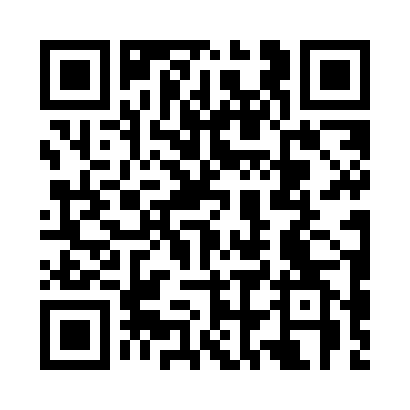 Prayer times for Lower Neguac, New Brunswick, CanadaMon 1 Jul 2024 - Wed 31 Jul 2024High Latitude Method: Angle Based RulePrayer Calculation Method: Islamic Society of North AmericaAsar Calculation Method: HanafiPrayer times provided by https://www.salahtimes.comDateDayFajrSunriseDhuhrAsrMaghribIsha1Mon3:265:281:246:519:2011:222Tue3:275:291:246:519:2011:223Wed3:275:301:256:519:1911:224Thu3:285:301:256:519:1911:225Fri3:285:311:256:519:1911:226Sat3:285:321:256:509:1811:227Sun3:295:331:256:509:1811:218Mon3:295:341:256:509:1711:219Tue3:305:341:266:509:1611:2010Wed3:325:351:266:509:1611:1911Thu3:335:361:266:499:1511:1712Fri3:355:371:266:499:1411:1613Sat3:375:381:266:499:1411:1514Sun3:385:391:266:489:1311:1315Mon3:405:401:266:489:1211:1216Tue3:425:411:266:479:1111:1017Wed3:445:421:266:479:1011:0818Thu3:465:431:276:469:0911:0719Fri3:475:441:276:469:0911:0520Sat3:495:451:276:459:0811:0321Sun3:515:461:276:459:0611:0122Mon3:535:481:276:449:0510:5923Tue3:555:491:276:449:0410:5824Wed3:575:501:276:439:0310:5625Thu3:595:511:276:429:0210:5426Fri4:015:521:276:429:0110:5227Sat4:035:531:276:419:0010:5028Sun4:055:551:276:408:5810:4829Mon4:075:561:276:398:5710:4630Tue4:095:571:276:398:5610:4431Wed4:115:581:276:388:5410:42